 https://learningapps.org  - Welches Symbol fehlt? 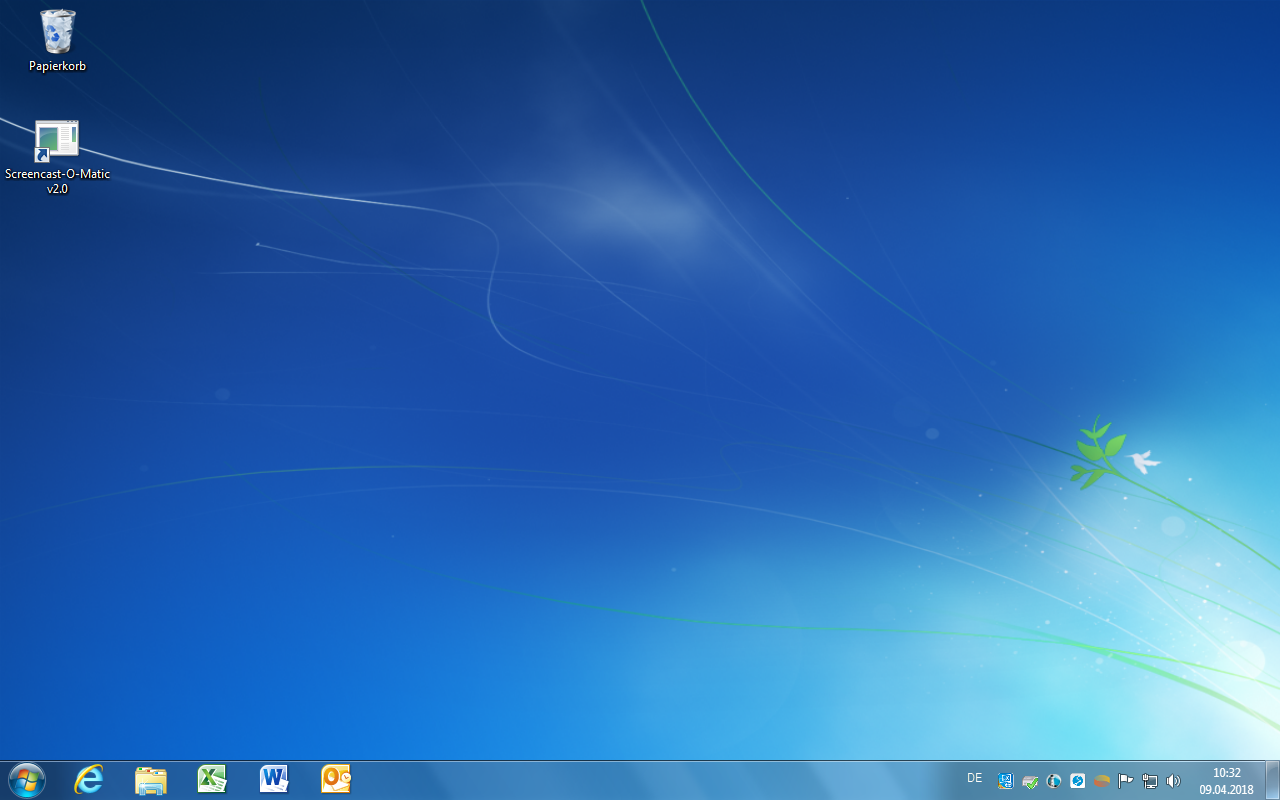 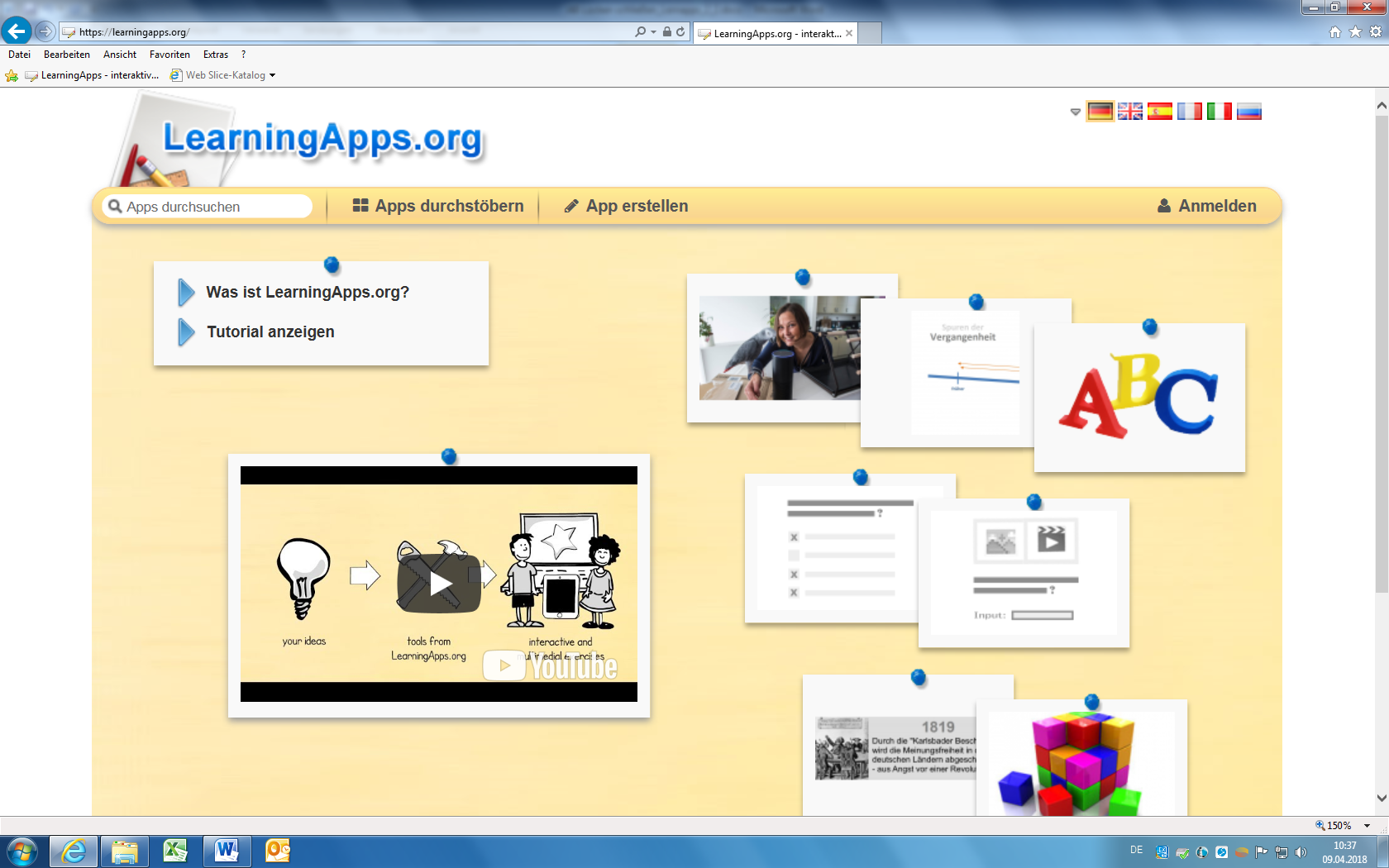 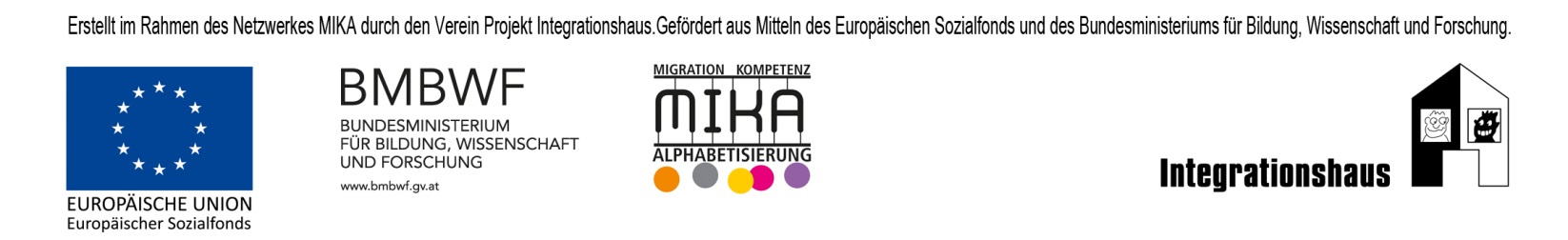 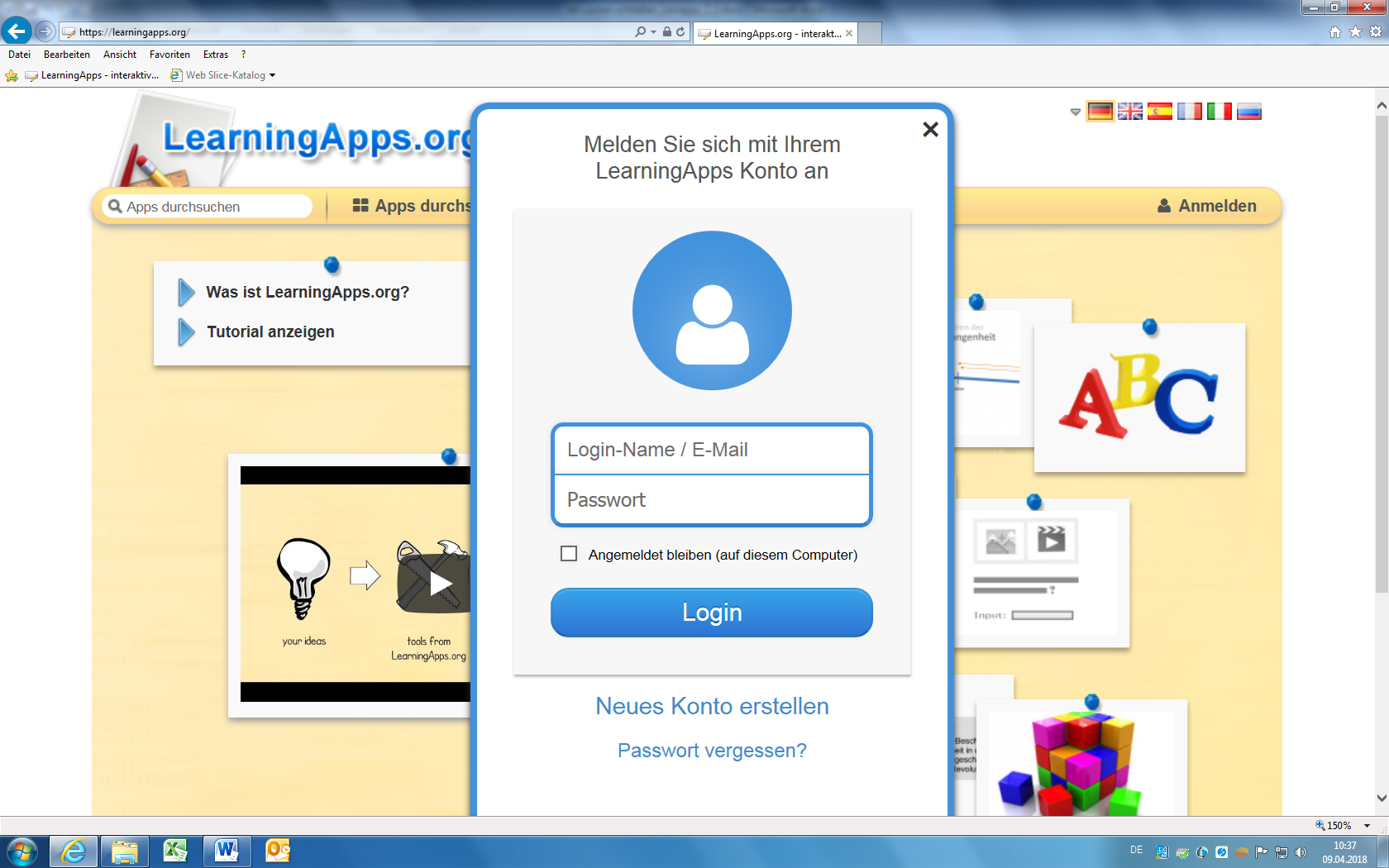 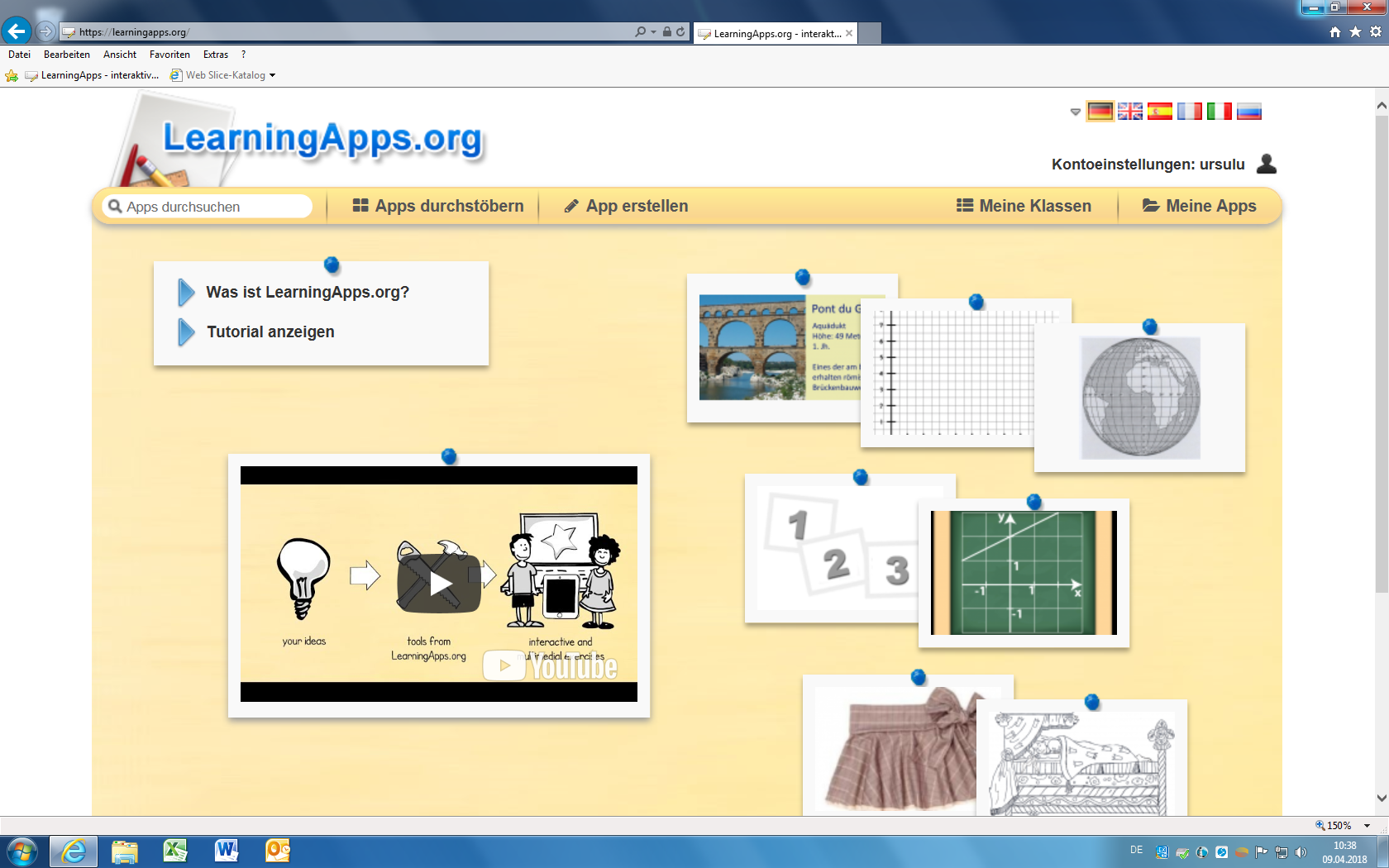  https://learningapps.org – Welches Symbol fehlt?  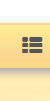 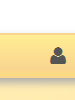 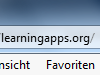 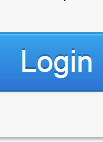 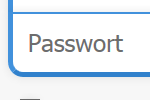 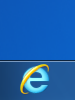  https://learningapps.org  – Wie heißt das Symbol?		_________________		___________________	_________________		___________________		_________________		___________________	___________________	___________________		_________________		______________________________________	___________________